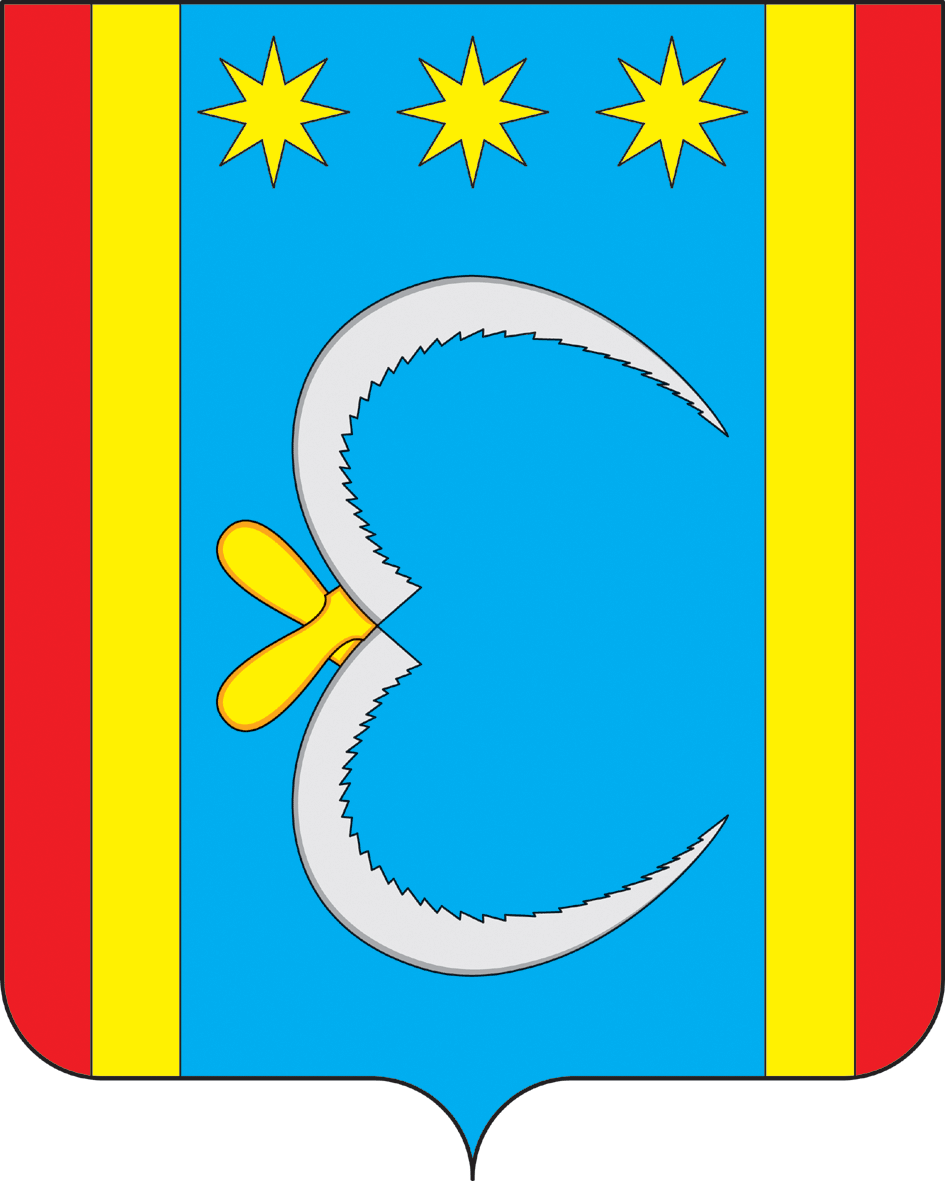 АДМИНИСТРАЦИЯ НИКОЛО-АЛЕКСАНДРОВСКОГО СЕЛЬСОВЕТАОКТЯБРЬСКОГО РАЙОНА АМУРСКОЙ ОБЛАСТИРАСПОРЯЖЕНИЕ19.09.2019                                                                                                       № 15-рс. Николо-АлександровкаО списании с баланса объекта недвижимого имуществаВ соответствии с  Федеральным законом от 6 октября 2003 г. N 131-ФЗ "Об общих принципах организации местного самоуправления в Российской Федерации", приказом Министерства экономического развития Российской Федерации от 30 августа 2011 г. N 424 "Об утверждении Порядка ведения органами местного самоуправления реестров муниципального имущества.1.Списать с баланса объект недвижимости квартиру, расположенную по адресу: с. Николо-Александровка ул. Молодежная, дом № 1 кв.2 оформлено право собственности (запись в ЕГРН № 28:19:011927:595-28/002/2019-3 от 11.07.2019)2. Списать с баланса объект недвижимости квартиру, расположенную по адресу: с. Николо-Александровка ул. Молодежная, дом № 14 кв.2 оформлено право собственности (запись в ЕГРН № 28:19:011927:597-28/002/2019-2 от 06.08.2019)3. Внести изменения в реестр имущества муниципального образования Николо-Александровский сельсовет.4. Распоряжение от 12.08.2019 года № 12-р «О списании приватизированного жилья» считать утратившим силу.Глава Николо-Александровского сельсовета                                                                                             Г.Т.Панарина